TRI-CIT 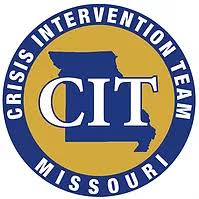 1st Annual Golf tournamentMay 19th, 2018Paradise Point Golf Complex18212 Golf Course Rd Smithville, MO 640894 Person ScrambleRegistration/Warm up @ 7 AM			For more information contactShotgun Start @ 8 AM		      Mike Morris (816)812-8859      mmorris@smithvillemo.org 						        Peggy Gorenflo (816)877-0485   peggyg@tri-countymhs.orgEntry Fee  $85 Per Person or $340 a teamEntry includes green fee, cart, range balls, breakfast, lunch, and prizesSee flyer for more detailsTeam contact player__________________		Phone #_____________E-mail_____________________Player 2____________________________Player 3____________________________Player 4 ____________________________We will have lots of door prizes as well as prizes for each game.We will have hole in one opportunities, 50/50 raffle, closest to the pin, longest drive and other games on the course.  Send Payment and Form to:Sergeant Mike Morris107 W Main StSmithville, MO 64089(Make checks payable to TRI-CIT)Forms may also be faxed Attn to Mike Morris816-873-3364